Projekt Froschkönig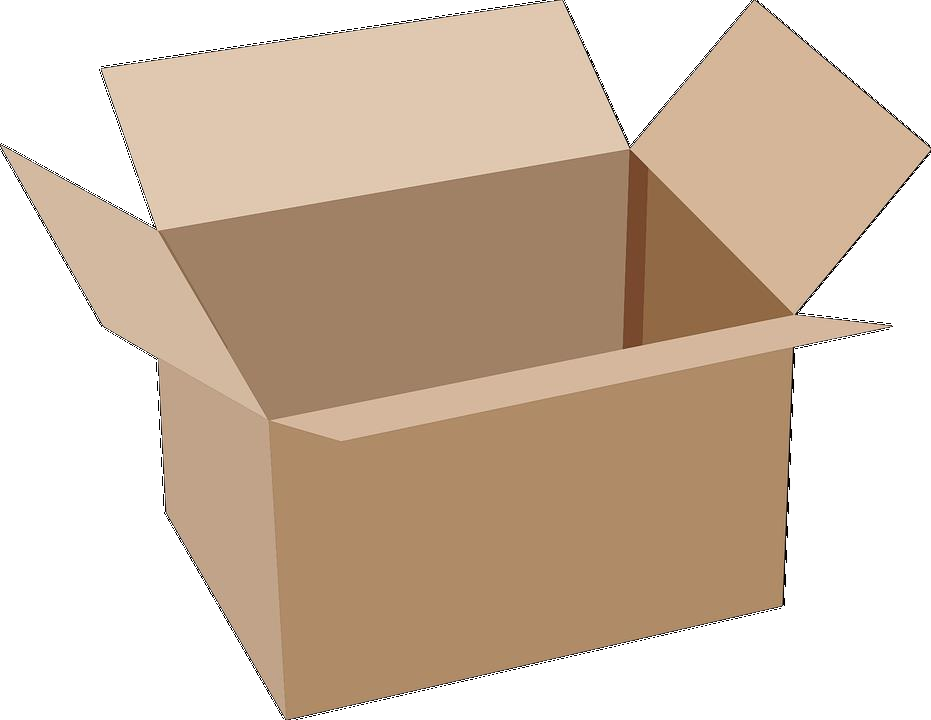 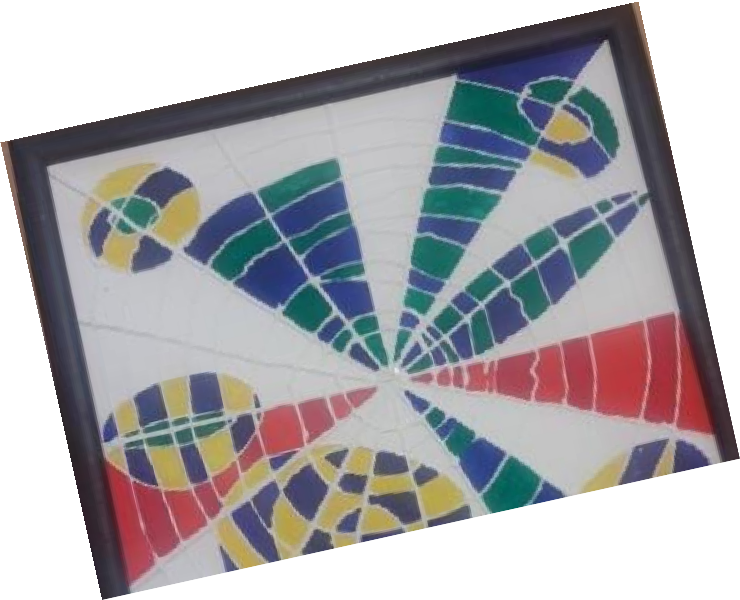 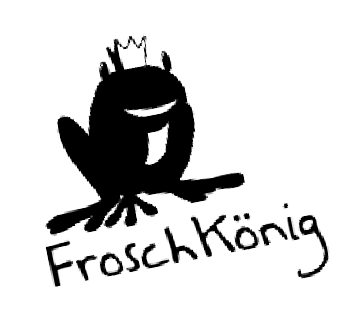 Projektteam:Alex Radu, Iosif Isip, Clemens MaierKategorie: Idea Challenge2021EXECUTIVE SUMMARY	Wir können uns wohl alle noch daran erinnern, als wir zum ersten Mal das Video gesehen haben, als sich das bekannte Werk „Girl With Balloon“ von Banksy während einer Auktion selbst geschreddert hat.Einige fragen und fragten sich bestimmt: „Was soll das?“ Nun die Antwort ist eigentlich einfach, der Künstler will damit auf den geldhungrigen Kunstmarkt aufmerksam machen.Denn was passiert mit dem Geld, das bezahlt wird, um diese Werke zu kaufen, wird es etwa verwendet, um gegen die Probleme, welche in den Kunstwerken behandelt bzw. aufgezeigt werden, zu kämpfen– Nein. Es werden hohe Provisionen an Auktionshäuser oder Galerien bezahlt und das Leben mit den dargestellten Problemen und Krisen geht weiter wie bisher.Das wollen wir ändern, nicht nur dadurch, dass wir eine Online-Plattform schaffen, bei welcher alle Künstler selbst ihre Bilder zeigen können, ohne auf eine Galerie angewiesen zu sein, aber auch indem die Darstellungen provisionsfrei verkauft und gekauft werden können und sich das Unternehmen ver- pflichtet, jährlich mindestens 50 % des Gewinnes einer nachhaltigen Organisation zu spenden, welche von den Usern selbst bestimmt werden kann.Wir sind Alex Radu, Clemens Maier und Iosif Isip und gründen das Unternehmen CIA Kunsthandel OG in Parndorf. Unsere Geschäftsidee ist so geheimnisvoll wie der Froschkönig, denn hinter unserer Plattform stecken viele Überraschungen, die man zuerst gar nicht vermuten würde. Wir werden die Online-Plattform anfangs mit Unterstützung von Experten programmieren lassen, werden aber auf- grund unserer IT-Kenntnisse diese später selbst warten, verwalten und weiter ausbauen.Unsere Kunden, die ihre Kunstwerke bei uns anbieten, erreichen wir weltweit durch unsere vielschich- tigen Werbemaßnahmen (Online-Marketing und klassische Printwerbung) und durch Projekte und Ko- operationen mit diversen Kunst- und Kultureinrichtungen. Ab Veröffentlichung kann jeder diese Ob- jekte online begutachten und kaufen, ganz nach dem Motto: „Machen Sie sich Ihre Welt bunter und kreativer!“Durch Werbeeinnahmen von unterschiedlichen Unternehmen, z. B. Museen, Schreibwarenherstel- lern, etc. erzielen wir die Einnahmen, die für die Mission unseres Unternehmens benötigt werden.Somit soll nicht nur das Bedürfnis nach Kunst und Kunstbesitz befriedigt, sondern auch, die in den Kunstwerken behandelten Probleme thematisiert und vielleicht sogar gelöst werden.INHALTSVERZEICHNIS	Wir wollen eine Online-Plattform schaffen, also eine Art virtuelle Gale- rie, bei der jede/r Kunstschaffende seine/ihre Werke präsentieren kann. Dadurch bekommen auch jüngere und noch unbekannte Künstler oder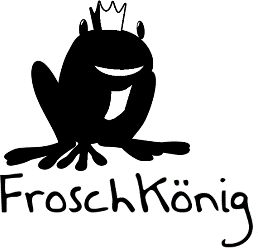 Hobbykünstler die Möglichkeit, gesehen zu werden.Abbildung 1: Logo FroschkönigAllerdings ist es unsere persönliche Mission, nicht nur den Künstlern zu helfen, sondern wir wollen sie auch dabei unterstützen, gegen die von ihnen aufgezeigten Probleme zu kämpfen. Deswegen soll jedes Jahr mindestens 50 % des Gewinns des Unternehmens an eine von den Usern ausgewählte Organisation gespendet werden.Darüber hinaus ist es uns äußerst wichtig, dass das Unternehmen für nachhaltige Führung- und Unternehmensstruktur sowie einer transparenten Gehalts- und Finanzierungsstrategie steht.Abbildung 2: SWOT-AnalyseAbbildung 3: GründungsmotiveAbbildung 4: Webseite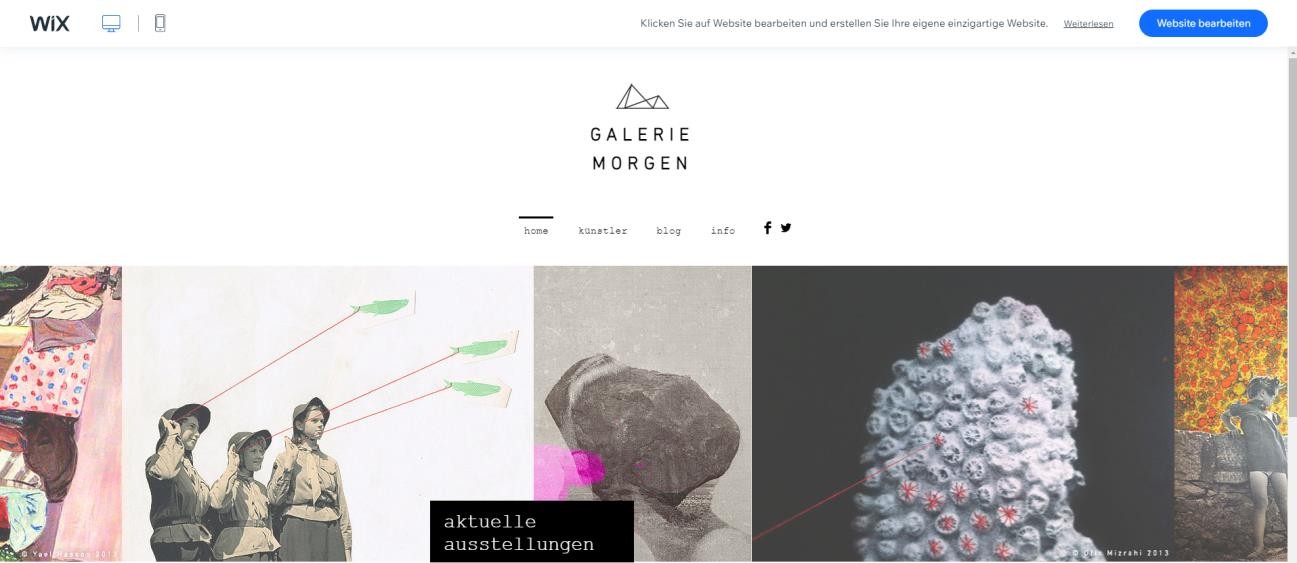 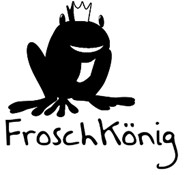 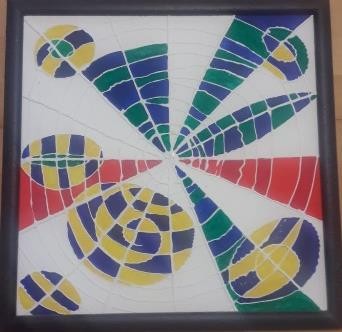 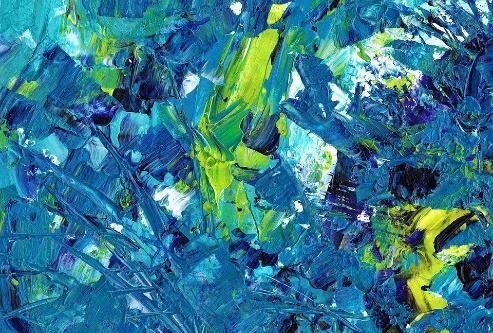 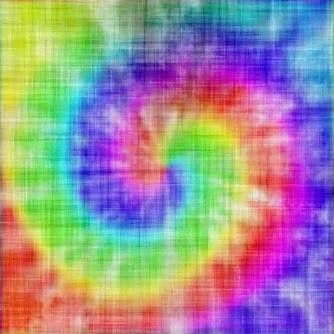 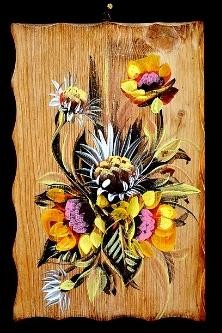 www.froschkoenig.atDas USP ist eine kostenlose Kunst-Plattform, man braucht keine stationäre Galerie oder ein Aktions- haus mit hohen Provisionen. Man hat die Chance, einen bekannten Künstler kennenzulernen bzw. man hat die Möglichkeit sich bekannter zu machen. Künstler/innen können ihren Umsatz  ankur- beln.  Zudem spenden wir einen großen Teil des Gewinns an nachhaltige/soziale Organisationen.  Unser Produkt  ist somit eine eigene   Website,   auf der professionelle Künstler/innen als   auch pri- vate Hobbykünstler/innen ihre Kunstwerke online zum Verkauf stellen können. Wir bilden das Binde- glied zwischen Angebot und Nachfrage, einfach, schnell und gratis. Egal ob Bilder oder Skulpturen, egal ob von jungen Kunststudenten/innen, Hobbykünstler/innen oder bekannten kreativen Köpfen – jeder kann nun diese Kunstwerke erwerben und sein Eigenheim, weine Wohnung, sein Büro verschönern oder als Geschenk weitergeben, ganz nach dem Motto: „Machen Sie sich Ihre Welt bunter und krea- tiver!“Wir verkaufen verschiedene Werbeflächen auf unserer Website und können durch diese Werbeein- nahmen unser Start-Up finanzieren.Langfristig wird es auch eine APP dafür im App-Store zum Download geben. Hier kann dann noch leich- ter von mobilen Endgeräten gearbeitet werden.Wir verkaufen kein Produkt, wir bieten eine Dienstleistung an – eine Kunst-Online-Plattform.Der Grundnutzen ist, dass Kunstgegenstände gekauft und verkauft werden können, und zwar  di-  rekt von den Künstler/innen an die Käufer/innen ohne Galerie oder ein Auktionshaus. Außerdem ist es eine gratis Plattform für Künstler/innen, um ihre Werke zu präsentieren. Der Zusatznutzen ist die nach- haltige Verpflichtung unseres Unternehmens, einen Teil des Gewinns zu spenden. Der Geltungsnutzen soll zeigen, dass man sich mit bekannten Künstler/innen auseinandersetzen kann und Kunstgegen- stände erwerben kann, es weist auf einen kulturellen beziehungsweise kreativen Lebensstil hin.Wir führten eine mündliche Befragung im Bereich der Primärforschung bei unseren Bekannten und Freunden durch. Viele von ihnen gaben an, dass sie gerne Kunstgegenstände zuhause hätten. Diese jedoch meist sehr teuer sind und sie auch keinen direkten Kontakt zu Künstler/innen hätten.Außerdem kam Corona und die Lockdowns erschwerten das Einkaufen noch zusätzlich.Unsere Plattform bietet nun die Möglichkeit,  durch die Kunstwerke zu  schweifen  und zu gustie-  ren. Wichtig ist außerdem, dass unsere Plattform für alle möglichen Zielgruppen offen ist. Damit wir die Wünsche unserer Kunden zukünftig noch besser erfüllen können, werden wir eine Befragung via Internet durchführen. Diese ermöglicht es uns, in der Corona Pandemie bessere Erhebungen zu ma- chen.   Natürlich kann man auch schon jetzt Kunstobjekte online kaufen, bei Möbelhäusern wie beispiels- weise IKEA Möbelvertrieb OHG oder die XXXLutz KG, bei Aktionshäusern wie LUMAS Art Editions GmbH.Hej bei IKEA Österreich - IKEA Österreich	Alle Künstler im LUMAS Portfolio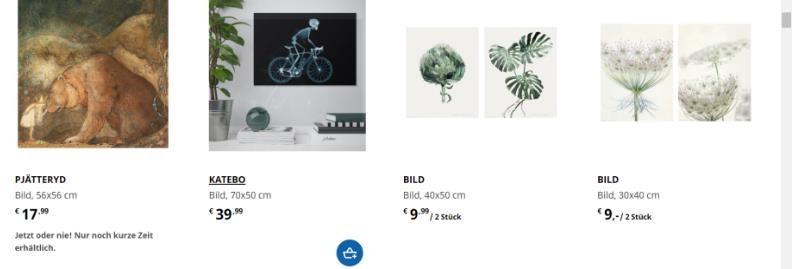 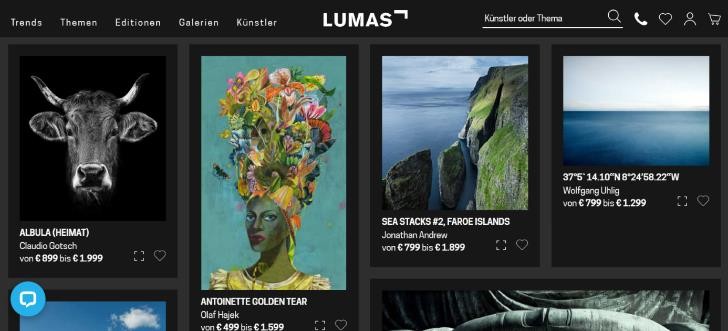 Singulart Kunstgalerie | Kunst Online Kaufen | Gemälde direkt vom Künstler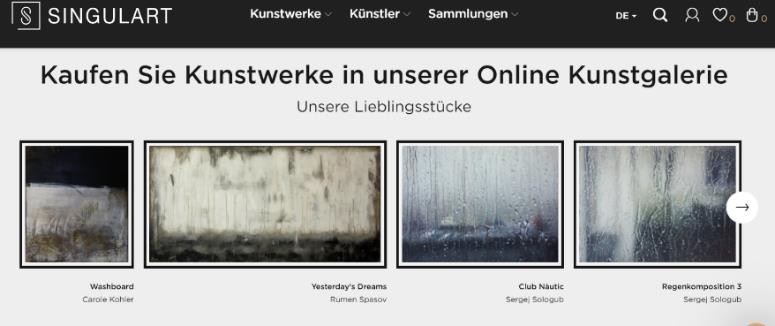 Abbildung 5: Webshops von KonkurrentenUnsere potentiellen Kunden/Künstler, die ihre Objekte bei uns anbieten oder kaufen sollen, haben wir in 3 unterschiedliche mögliche Gruppen zur Veranschaulichung zusammengefasst.Abbildung 4: Zielgruppen - SegmentierungWir betreiben daher konzentriertes Marketing, das darauf abzielt, den nachhaltigen und sozialen As- pekt des Unternehmens zu vermitteln sowie die direkte Kommunikation zwischen dem Künstler und dem Kunstliebhaber zu ermöglichen.Zu den Konkurrenten zählen neben Galerien und Auktionshäusern (vorrangig mit Webseiten) wie LU- MAS Art Editions GmbH oder Dorotheum GmbH & Co KG, auch Möbelhäuser wie beispielsweise die IKEA Möbelvertrieb OHG oder auch die XXXLutz KG.Es      gibt      also      zahlreiche      Konkurrenten,      sowohl      stationär       als       auch       online.  Wir müssen uns mit unserem USP einfach abheben, denn unsere Geschäftsidee ist so geheimnisvoll wie der Froschkönig.Unser Unternehmen CIA Kunsthandel OG wird von drei Schülern gegründet. Eine OG ist eine offene Gesellschaft und zählt zu den Personengesellschaften. Sie muss ins Firmenbuch eingetragen werden und erst bei zweimaliger Umsatzüberschreitung von € 700.000,00 eine doppelte Buchhaltung führen.Die Gründer und Eigentümer der OG sind: Clemens Maier, Alex Radu und Iosif Isip. Wir sind gleichbe- rechtigte Gesellschafter und teilen den Gewinn zu je 1/3 auf. Jeder Gesellschafter bringt € 20.100,00 Eigenkapital in das Unternehmen ein. Es besteht aber keine Mindestkapitalhöhe bei einer OG. Die Haf- tung ist unbeschränkt und solidarisch – auch mit dem Privatvermögen, dafür haben alle volle Mitarbeit und Kontrolle.AUFBAUORGANISATIONFinanzen: Clemens Maier ist unser Rechenexperte. Seine ausgezeichneten Fähigkeiten, Zahlen zu ver- stehen und zu interpretieren machen ihn genau zum richtigen Mann für diese Arbeit. Seine Aufgaben sind: Buchhaltung, Steuerangelegenheiten und Finanzmanagement.Vertrieb, Marketing, Webseite, Kontakt: Alex Radu kümmert sich um Meetings und den Kontakt zu Kunden. Seine Ruhe und seine Überzeugungskraft, sowie auch seine Wortwahl und Satzbildung ge- ben uns Vertrauen und Sicherheit in jedem Meeting mit möglichen Geschäftspartnern.Iosif Isip kümmert sich um die Informatik. Schon seit er ein kleines Kind war, versuchte er Computer- software zu schreiben. Seine Fähigkeiten überzeugen. Außerdem ist er ebenfalls zuständig für Kun- denkontakt sowie für Datenschutzangelegenheiten.ABLAUFORGANISATIONDie Künstler/innen registrieren sich bei uns. Ab dann können sie selbst ihre Kunstobjekte mit einer kurzen Beschreibung online stellen.Die Käufer/innen kommen durch Werbung auf unsere Plattform, diese können sich ohne anmelden, die Gemälde betrachten, dabei finden sie sehr schöne Kunstobjekte und möchten diese erwerben. Sie erstellen sich nun einen Account und treten via einer Chat-Funktion mit dem Verkäufer in Kontakt, diese handeln einen Preis aus, der Verkäufer schickt das Kunstobjekt nach Zahlungseingang direkt an den Käufer. Wir erhalten nur eine Info, dass das Geschäft abgewickelt wurde.Künstler/in registriert sichVeröffentlichung der Kunstobjektewww.froschkoenig.atdirekter KontaktKunde sieht das Objekt und ist interessiert.Nach Anmeldung direkter Kontakt.Bezahlung an Künstler/inLieferung an den KundenAbwicklungAbbildung 6: AblauforganisationUNSER STANDORT	Wir mieten kein Büro, da wir die Wohnung von Clemens Maier benutzen können. Somit haben wir keine Mietkosten zu bezahlen und können zusammenarbeiten. Unser Standort ist in L. v. Hildebrandt- gasse 45 in Parndorf. Ein extra Lager ist nicht notwendig, da die Kunstobjekte direkt von den Künst- ler/innen an die Kunden geschickt werden.Die Vorteile vom Standort in Parndorf sind die gute Anbindung an das Verkehrsnetz (A4, Nähe zum Flughafen Wien) und geringen Kosten.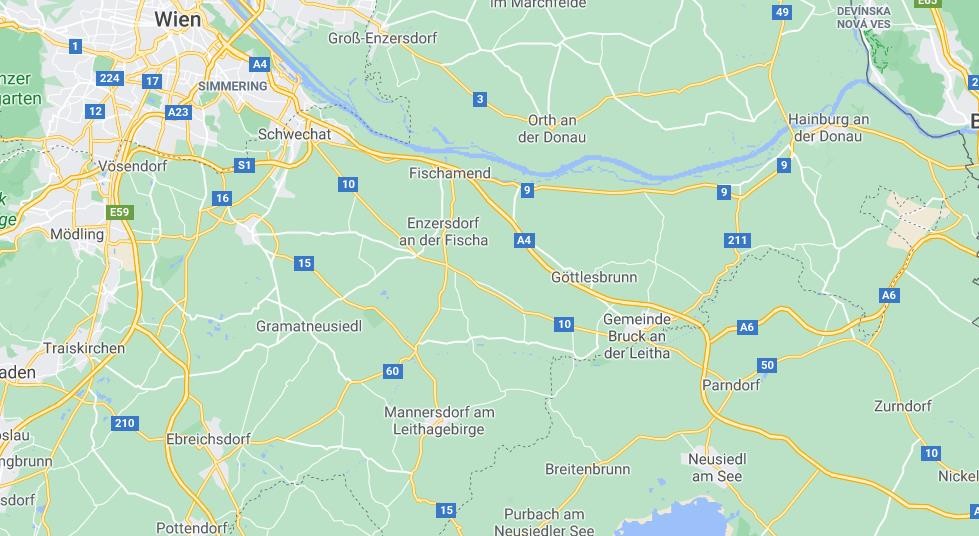 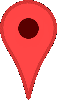 Abbildung 7: Lageplan BetriebsstandortUNSERE DISTRIBUTIONSPOLITIK	Wegen Corona haben wir uns vorgenommen, unsere Dienstleistung nur über das Internet anzubieten, indem wir eine Website erstellen, somit sind wir eigentlich in unserem Absatzgebiet nicht einge- schränkt. Wir können Künstler/innen aus der ganzen Welt eine Plattform bieten und auch unsere Käu- fer/innen können national, aber auch international sein. Dies ist auch für unsere potentiellen Werbe- kunden ein attraktiver Punkt.UNSERE KOMMUNIKATIONSPOLITIK	Abbildung 8: WerbeplanUNSERE PLANUNG	ABSATZPLANUNGUm kostendenkend zu arbeiten, müssen pro Quartal Werbeleistungen im Wert von insgesamt rund € 23 000,00 verkauft werden, wir wollen allerdings langfristig pro Quartal ungefähr € 50 000,00 an Werbeleistungen verkaufen.Geplante Aufrufe unserer Plattform www.froschkoenig.at:Abbildung 9: Aufrufe der Seite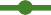 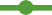 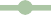 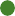 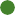 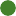 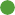 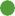 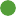 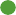 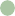 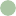 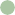 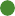 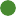 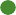 Abbildung 10: Entwicklung der WerbekundenUnsere Werbekunden erhalten Anzeigeplätze durch Popups oder Werbeflächen zwischen den Anzei- gen. Wobei wir mit durchschnittlichen Werbeeinnahmen von ca. € 3 800,00 pro Werbekunden rech- nen. Hierbei versuchen wir hauptsächlich Werbekunden im Kulturbereich sowie im Kunst- und Kunst- bedarfssektor. Diese Kunden wollen wir durch Kaltakquise akquirieren, wir beginnen bei regionalen und nationalen Unternehmen, jedoch sind langfristig keine Grenzen gesetzt.INVESTITIONSPLANUNG FÜR DIE GRÜNDUNGAbbildung 11: Investitionsplan1Die Beträge sind diversen Onlineshops entnommen, sowie ein errechneter Wert für die Programmie- rungskosten, welcher durch Onlinerecherche, unter der Annahme, dass ein Teil in Eigenleistung er- stellt wird, berechnet wurde.Die benötigten Mittel werden mit € 20 000,00 Fremdkapital und € 12 250,00 Eigenkapital finanziert.ERÖFFNUNGSBILANZAbbildung 12: geplante EröffnungsbilanzEs werden von jedem Gründer einmalig € 20 100,00 eingebracht.1 http://www.mediamarkt.at/de/shop/prospekte-aktionen.html?msh_oziel=Angebotsseite&etcc_ovar=Startseitenban- ner&etcc_oplc=1_2&utm_ocampaign=Produkte&utm_omedium=Onsite&utm_osource=intern; http://www.ikea.com/at/de/catalog/allproducts/;GEPLANTE EINNAHMEN- UND AUSGABEN - FINANZPLANDa wir unser Unternehmen in der Rechtsform einer OG gründen, müssen wir laut Steuerrecht eine Einnahmen-Ausgaben-Rechnung führen, da wir unter € 700.000,-- Umsatz pro Jahr sein werden und keine Kapitalgesellschaft sind.Darstellung der geplanten einmaligen Ausgaben vor bzw. bei der Gründung, die durch Eigenkapital komplett abgedeckt werden können:Abbildung 13: Gründungskosten2Finanzplan 1. Quartal:Abbildung 14: laufender Finanzplan 32Gründungskosten - gruenderservice.athttp://www.webkalkulator.com/result?pbs=K2B0&id=W_1392703 http://www.finanztip.de/steuerberater/;Gewerbliche Sozialversicherungsbeiträge - Ausmaß - WKO.atDie gewerbliche Sozialversicherung wurde mit 26,83 % vom vorläufigen Gewinn berechnet. Für die Einkommensteuer wurde ein durchschnittlicher Steuersatz von 35 % angesetzt. Dadurch ergibt sich im1. Quartal eine Gewinnausschüttung für die 3 Gründer von insgesamt € 4.629,29, das sind ungefähr €520/Person/Monat.In den späteren Monaten werden die Werbeeinnahmen steigen, da wir immer mehr Werbekunden gewinnen werden und somit auch werden auch die Gewinnanteile steigen.GEPLANTE AUFZEICHNUNGEN IN DER BUCHFÜHRUNGIn der Einnahmen-Ausgaben Rechnung werden wir ein kombiniertes Kassa-Bankbuch mit Verteilungs- tabelle führen, und extra ein Wareneingangsbuch und ein Anlagenverzeichnis. Dafür werden wir in Excel entsprechende Tabellen anlegen. 4Der EAR liegt eine Istbesteuerung zu Grunde, d. h. die Geschäftsfälle werden mit der Zahlung wirksam, die Steuerschuld entsteht im Monat der Zahlung. Unsere Produkte unterliegen der Umsatzsteuer mit dem Normalsteuersatz von 20 %.TERMINPLANUNGWir planen unser Unternehmen am 1. Juli 2022 zu eröffnen, da wir erst mit unsere Volljährigkeit voll geschäftsfähig sind und dann diesen Schritt wagen wollen.Abbildung 15: Terminplanung Balkendiagrammhttps://durchblicker.at/versicherungsvergleich;4 http://www.selbststaendig-machen.at/die-einnahmen-ausgaben-rechnung-fuer-unternehmer/;Abbildung 16: Meilensteinplanung und ÜberwachungMit der Terminplanung und der Meilensteinplanung wollen wir unsere zeitliche Struktur immer im Auge behalten und überprüfen, ob wir noch im Plan sind. Sollte es zu Abweichungen kommen, wollen wird diese sofort feststellen, die Ursachen analysieren und uns Lösungsmaßnahmen überlegen.RISIKOANALYSE	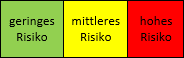 E i n t r i t t s w a h r s c h e i n l i c h k e it Abbildung 17: Risikoanalyse GrafikBei der Ausarbeitung der Geschäftsidee können folgende Gefahren bzw. Risiken auftreten:Abbildung 18: RisikoanalyseUMWELTANALYSE	Rahmen- bedingungenKünstler/ innenKäufer/ innenKon- kurren- tenMakroumwelCIAKunst- handel OGGründerFremd-FamilienWerbe- partnerkapital-geberAbbildung 19: UmweltanalyseANHANG	LEBENSLÄUFE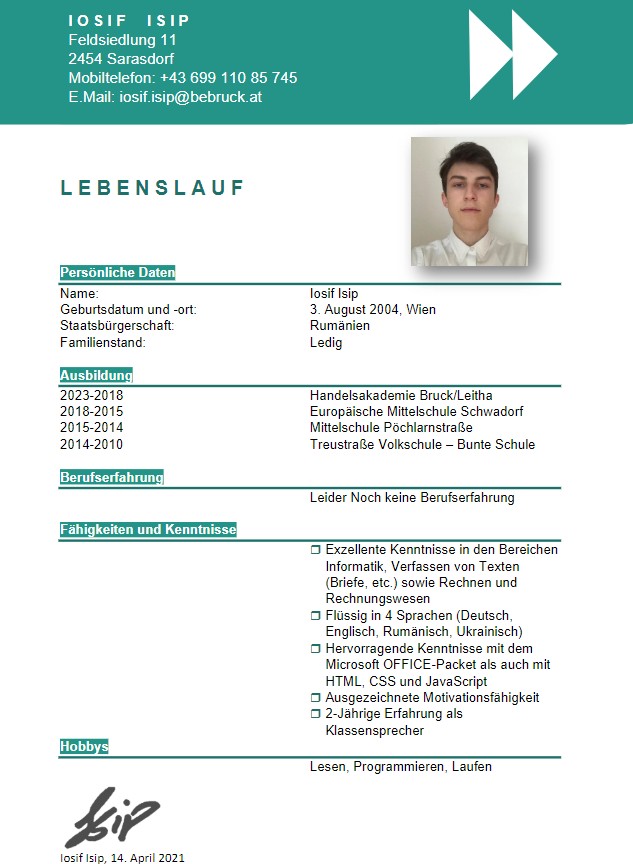 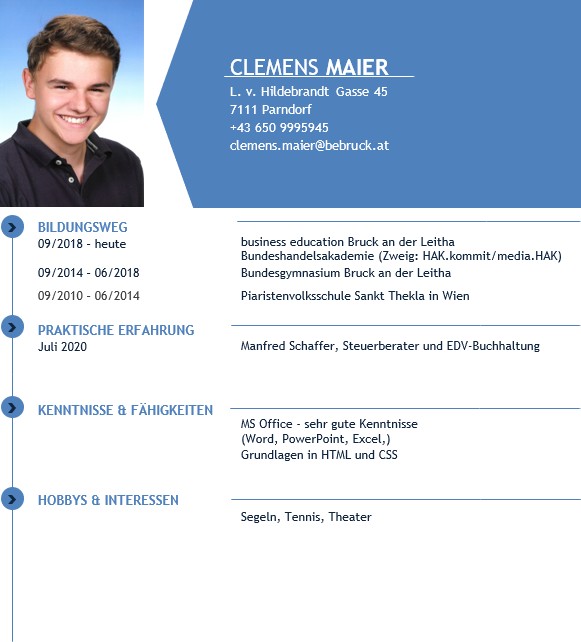 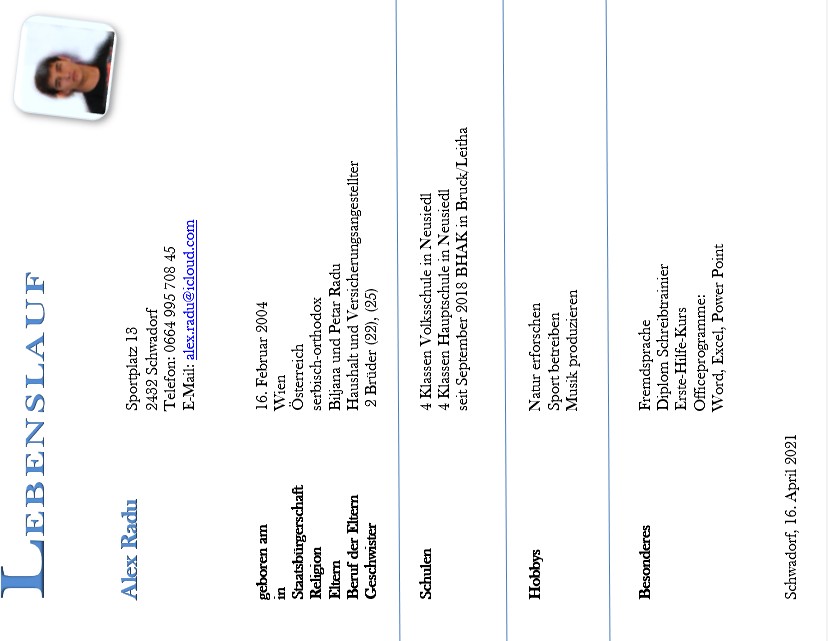 Abbildung 20: LebensläufeQUELLENVERZEICHNIShttps://durchblicker.at/versicherungsvergleich http://www.finanztip.de/steuerberater/ https://www.gruenderservice.at http://www.ikea.at http://www.mediamarkt.at http://www.selbststaendig-machen.at http://www.webkalkulator.com http://willhaben.athttps://www.wko.at https://at.lumas.com/search/az/ https://www.singulart.com/de/ https://www.cyberport.at/ https://www.amazon.de/ https://www.vikingdirekt.at/ https://www.schaefer-shop.at/ABBILDUNGSVERZEICHNISAbbildung 1: Logo Froschkönig	2Abbildung 2: SWOT-Analyse	2Abbildung 3: Gründungsmotive	3Abbildung 4: Webseite	3Abbildung 5: Webshops von Konkurrenten	5Abbildung 6: Ablauforganisation	7Abbildung 7: Lageplan Betriebsstandort	7Abbildung 8: Werbeplan	8Abbildung 9: Aufrufe der Seite	9Abbildung 10: Entwicklung der Werbekunden	9Abbildung 11: Investitionsplan	10Abbildung 12: geplante Eröffnungsbilanz	10Abbildung 13: Gründungskosten	11Abbildung 14: laufender Finanzplan	11Abbildung 15: Terminplanung Balkendiagramm	12Abbildung 16: Meilensteinplanung und Überwachung	13Abbildung 17: Risikoanalyse Grafik	13Abbildung 18: Risikoanalyse	14Abbildung 19: Umweltanalyse	14Abbildung 20: Lebensläufe	15Stärken - STRENGTHSSchwächen - WEAKNESSESSoziale Gefühl in den Menschen wird angespro- chen, einfache Bedienung, keine zusätzlichen Kosten/ Provisionen für Galerie, junges kreativesTeam, Unterstützung durch FamilienGroße Konkurrenz an Online-Galerien, vermut- lich keine großen und bekannten Künstler unter den Kunden, wenig Erfahrung in der Selbständig-keit.Chancen - OPPORTUNITIESRisiken - TREATSDer Markt ist der Idee aufgeschlossen, der Markt wächst mit der Wirtschaft nach der Corona Pan-demie proportional an. Wir sehnen uns nach Buntem und Kreativem.Der Markt ist zu konservativ und nimmt die Platt- form nicht an, der Markt bricht aufgrund von Kri-sen ein, zu wenige Künstler/innen, zu wenig Werbepartner/innen, ArbeitslosigkeitStärkenSchwächenPersönliche VoraussetzungGründungsmotivAlex Radu-lösungsorientiertes-Vergesslich--Fachliche KompetenzenDas Bedürfnis et-Denkenkeit-Kreativitätwas Eigenes zu-Selbstständigkeit-Zeitmanage--Kommunikationsfähigkeiterschaffen, das-Teamfähigkeitment-LeistungsbereitschaftMenschen glück--Hilfsbereitschaftlich macht.-Fachliche Kompeten-Mein eigenes Un-zenternehmen zuführen.Iosif Isip-Teamfähigkeit- Zeitmanage--Fachliche KompetenzenDie Begeisterung-Belastbarkeitment-Kommunikationsfähigkeitfür Kunst, und das-Fachliche Kompeten--LeistungsbereitschaftInteresse etwaszenGutes zu tun.-SelbstständigkeitMein eigenerChef zu sein.Clemens Maier-Organisation-Zuverlässigkeit-Hilfsbereitschaft-Fachliche Kompeten- zenUngeduldhohe Erwar- tungen an sich selbst-Fachliche Kompetenzen-Präsentationsfähigkeiten-Leistungsbereitschaft-Durchsetzungsvermögen und FlexibilitätDas Interesse un- sere Welt zu ver- bessern, und der Kunst die„Macht“ zu ge-ben, die sie ver- dient.Platz für Ihre Werbung!	Platz für Ihre Werbung!Platz für Ihre Werbung!	Platz für Ihre Werbung!Platz für Ihre Werbung!	Platz für Ihre Werbung!Platz für Ihre Werbung!	Platz für Ihre Werbung!Platz für Ihre Werbung!	Platz für Ihre Werbung!Person 1Person 2Person 3Demographische Merkmale20 Jahre alt, Student, Künstler, unverheiratet, Geringverdiener60 Jahre alt, Unterneh- mensführer, benötigt ein einzigartiges Gemälde für sein Schlafzimmer, verheiratet, finanziellunabhängig40 Jahre alt, Angestell- ter, durchschnittliches Einkommen, will in Ge- mälde investieren, ver- heiratet, finanziell stabilGeographischeMerkmaleStudenten-WG in WienGroßes Haus im 19. Be-zirkEinfamilienhaus in Buckan der LeithaPersönlichkeitsmerk- maleVegetarier, künstlerisch begabt, studiert Kunst an der Uni Wien,möchte Geld durch Kunst verdienenMotiviert, kein geschul- tes Auge für Kunst,Enthusiastisch möchte Geld mit Kunst verdie- nenEntscheidungsbereiche:Beschreibung:1.	WerbezieleEinführungswerbung, Unsere Idee auf den Markt einführen und Künstler und Kunden aufmerksam machen. Wir wollen im 1. Monat bereits 2 Wer- bekunden unter Vertrag haben und 10 registrierte Künstler/innen ver- zeichnen.2.	Werbeobjekt (Wofür?)Unternehmens- oder Firmenwerbung, Es wird für unser Unternehmen ge- worben.3.	Werbesubjekt (Für wen?)Massenwerbung, für Künstler, sowie Massenwerbung für Käufer4.	Werbebotschaft (USP)Das Grundkonzept des Unternehmens, sprich die Funktion der Webseite und den nachhaltigen Aspekt des Unternehmens hervorheben.5.	Werbemittel (Womit?)Inserate; Plakate, Mitteilungen, Blogs, Foren (Social Media), YouTube;6.	Werbeträger (Wo?)Zeitungen (Fachzeitschriften, regionale Zeitungen, Kronen Zeitung, Die Presse), Plakate, Mitteilungen, Blogs, Social Media, YouTube, Akademie der Kunst, Kunstschulen7.	Werbezeitpunkt (Wann?)Zu jeder Jahreszeit passende Motive, YouTube-Algorithmus;8.	Werbebudget (Wie viel Geld?)Einmalige 10.000,00 € und laufende 5.500,00 € pro Monat welche aller- dings je nach Ertragslage nach oben angehoben werden können.WorstWahrscheinlichBest1. Monat4 6907 13314 5872. Monat9 37914 26629 1743. Monat14 06921 39843 7624. Monat18 75828 53158 3495. Monat23 44835 66472 9366. Monat28 44842 79787 523Täglich156238486Aufrufe der Seite10000087523800007293660000	583494279740000	43762	28531	3566414587	29174	21398	2813820000	14266	2344871339379	14069	187580	46901. Monat	2. Monat	3. Monat	4. Monat	5 .Monat	6. MonatWorst	Wahrscheinlich	BestAufrufe der Seite10000087523800007293660000	583494279740000	43762	28531	3566414587	29174	21398	2813820000	14266	2344871339379	14069	187580	46901. Monat	2. Monat	3. Monat	4. Monat	5 .Monat	6. MonatWorst	Wahrscheinlich	BestAufrufe der Seite10000087523800007293660000	583494279740000	43762	28531	3566414587	29174	21398	2813820000	14266	2344871339379	14069	187580	46901. Monat	2. Monat	3. Monat	4. Monat	5 .Monat	6. MonatWorst	Wahrscheinlich	BestAufrufe der Seite10000087523800007293660000	583494279740000	43762	28531	3566414587	29174	21398	2813820000	14266	2344871339379	14069	187580	46901. Monat	2. Monat	3. Monat	4. Monat	5 .Monat	6. MonatWorst	Wahrscheinlich	BestAufrufe der Seite10000087523800007293660000	583494279740000	43762	28531	3566414587	29174	21398	2813820000	14266	2344871339379	14069	187580	46901. Monat	2. Monat	3. Monat	4. Monat	5 .Monat	6. MonatWorst	Wahrscheinlich	BestNr.TextMengegeplanter Preis pro Stück exkl. Ust. in €Summe in €1Bürosessel3150,00450,002Schreibtisch3600,001 800,003Kasten2250,00500,004Kopierer inkl. Drucker1600,00600,005Telefonanlage1350,00350,006Handys1500,00500,007Laptop3550,001650,008Beamer1400,00400,009Programmierungskosten(Homepage/Webshop)126 000,0026 000,00Summe32 250,00AKTIVA – Investition in €AKTIVA – Investition in €PASSIVA – Finanzierung in €PASSIVA – Finanzierung in €Anlagevermögen32 250,00Eigenkapital60 300,00Büroausstattung2 750,00Fremdkapital20 000,00Büromaschinen3 500,00Software26 000,00Umlaufvermögen48 050,00Bank47 000,00Kassa1 050,00Bilanzsumme:80 300,00Bilanzsumme:80 300,00TextAusgaben in €Investitionen laut Investitionsplan32.250,00Rechts- und Beratungsaufwand500,00Werbekosten10.000,00Gründungskosten (Notar, Gewerbeanmeldung, Firmenbuchanmeldung)1.300,00Büromaterial2.000,00Summe:46.050,00TextEinnahmen in €Ausgaben in €Gewinn in €Werbeeinnahmen45 000,00Reinigungsmaterial30,00Heizung und Strom300,00Porto40,00Telefon66,00Internet und Webspace570,00Büromaterial250,00Fachliteratur75,00Werbeaufwand16 500,00Versicherungsaufwand500,00Rechts- und Beratung500,00Zinsaufwand, Spesen120,00Abschreibungen GWG aliquot1 562,50Abschreibungen AVA aliquot2 166,66Summe:45 000,0022 680,1622 319,84Gewinnanteil für spendenbegünstigte EinrichtungenGewinnanteil für spendenbegünstigte Einrichtungen11 159,92Restgewinn für Gesellschafter11 159,92Gewerbliche Sozialversicherung26,83 %2.994,21Einkommenssteuer für 3 gesamt35 %2.858,00Gewinnausschüttung4 692,29Aktivität6/217/218/219/2110/2111/2112/211/222/223/224/225/226/22A: InfoerhebungB: Beratung WK BruckC: Beratung Kreditinstitut,KontoeröffnungD: Gewerbeanmeldung BezirkshauptmannschaftE: FirmenbucheintragungF: Beantragung Steuer-nummer FinanzamtG: Anmeldung Kranken- kassaH: VorbereitungenI: WerbungJ: EröffnungNr.InhaltPLANISTAbweichungACTM1Beratung WK BruckOktober - De-zemberM2Beratung Kreditinstitut, Kon- toeröffnungFeb. 2022M3Gewerbeanmeldung Be- zirkshauptmannschaftApril 2022M4FirmenbucheintragungApril 2022M5Beantragung Steuernummer FinanzamtApril 2022M6Anmeldung KrankenkassaApril 2022M7WerbungMai+Juni 2022M8EröffnungJuni 2022sehr un- wahr- schein- lichun- wahr-scheinlichmittel wahr- schein- lichwahr- schein- lichsehr wahr- schein- lichNr.RisikoEin-schätzungAuswirkungMaßnahme1Keine Genehmi-gung der BehördenGeringes RisikoKeine Firmengrün-dungErfüllung der Anforderungen2Keine oder zu we-nig KundenHohes RisikoKeine EinnahmenRabatte, besseres Marketing3Nicht Funktionstüch- tige Webseite/AppMittleres RisikoKunden und Künstler unterstützen uns nichtmehrFehler beheben4Falsche PlanungMittleres RisikoInsolvenzNeue Planung ansetzten, even- tuell mit Unterstützung vonProfis5Wenig VerkäuferHohes RisikoKeine Werke zum An-bietenKünstler suchen und finden